Автономный пожарный извещательЧто такое автономный пожарный извещатель и для чего он нужен?Ни один человек не застрахован от пожара, а поэтому важно подумать о безопасности заранее.Одним из направлений профилактики бытовых пожаров является обнаружение их на ранней стадии. Для этого создаются специальные сигнализирующие устройства – автономные пожарные извещатели. Их главная цель зафиксировать, что произошло возгорание и оповестить о нем.Все модели пожарных извещателей имеют одинаковое устройство. Они состоят из датчика или чувствительного сенсора, элемента питания, светового датчика и звукового оповещения. Основной принцип работы состоит в деятельности датчика. Он на регулярной основе анализирует состояние воздуха в помещении. В корпусе извещателя находится специальный датчик, через который и двигается воздух. Внутри используются инфракрасные лучи, которые могут рассеиваться при наличии дыма. Если установленные нормы будут превышены, то сразу же включится звуковое оповещение. Уровень звукового давления прерывистого звукового сигнала при срабатывании на расстоянии 1 м от извещателя в течение четырех минут от 85 до 120дБ.Питает прибор обычная батарейка, которой хватит на год стабильного функционирования. Если заряда минимальное количество, и пришло время заменять батарейку, то извещатель начнет мигать световым индикатором. Установив датчик в своем жилье, вы можете быть уверены, что сохраните не только имущество, но и свою жизнь.ФГКУ «Специальное управление ФПС № 36 МЧС России»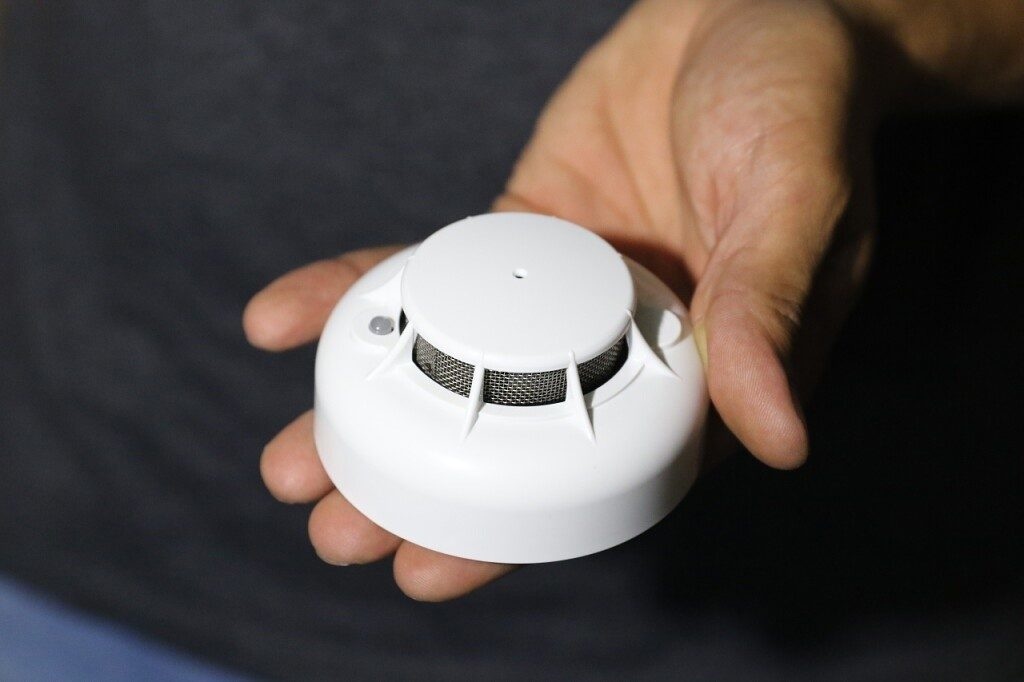 